U Zagrebu, 27. veljače 2024.Klasa: 003-05/24-01/003Urbroj:	 251-29-11/3-24-01	  					POZIVza 104.sjednicu Upravnog vijeća Kliničkog bolničkog centra Sestre milosrdnice koja će se održati u četvrtak, 29. veljače 2024. godine u 13.00 sati u Biblioteci Klinike za otorinolaringologiju i kirurgiju glave i vrata KBC-a Sestre milosrdnice.Za sjednicu se predlaže slijedeći   Dnevni redUsvajanje zapisnika 103. sjednice Upravnog vijeća KBC-a Sestre milosrdnice;Izvještaj o financijskom poslovanju za prosinac 2023. godine i za razdoblje siječanj – prosinac 2023. godine i Godišnji financijski izvještaj KBC Sestre milosrdnice 01.01. do 31.12.2023.;Redovni godišnji popis imovine, obveza i potraživanja sa stanjem bilance na dan 31.12.2023.;Izvještaj o financijskom poslovanju za siječanj 2024. godine;Zapisnik HZZO-a o usklađenju i konačnom obračunu limita i izvršenja rada u 2023. godini;Dodatak XII Ugovoru o provođenju bolničke i specijalističko-konzilijarne zdravstvene zaštite;Dodatak V Ugovoru o provođenju Nacionalnog programa ranog otkrivanja raka dojke;Izjava o fiskalnoj odgovornosti za 2023. godinu;Ovlaštenje ravnatelju za sklapanje ugovora od 13.272,28 € do 39.816,84 € i iznad 39.816,84 €;Prijedlog donošenja odluke o prihvatu donacija;Prijedlog potreba zapošljavanja u KBC-u Sestre milosrdnice;Prijedlog za produljenje radnog odnosa nakon navršenih 65 godina života;Pokretanje postupka za obnovu naziva Referentni centar Ministarstva zdravstva za medicinsko- laboratorijsku dijagnostiku hitnih stanja Kliničkog zavoda za kemiju KBC-a Sestre milosrdnice;Pokretanje postupka za priznavanje statusa Klinika Medicinskog fakulteta Sveučilišta u Zagrebu Klinici za neurokirurgiju KBC-a Sestre milosrdnice;Razno: - Protupotresna i cjelovita obnova KBC-a Sestre milosrdnice.PREDSJEDNIK UPRAVNOG VIJEĆATomislav Dulibić, dipl. iur.	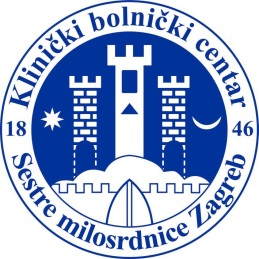 KLINIČKI BOLNIČKI CENTARSESTRE MILOSRDNICEMB: 03208036    OIB: 84924656517Vinogradska cesta 29                                                                                                                tel.: 01 3787 11110000 Zagreb                                                                                                                           fax.: 01 3769 067Hrvatska